КАК ПИТАТЬСЯ ЛЕТОМ.Консультацию подготовила старший воспитатель Дойникова Е.М. 10.06.2017 г         Научные данные показали, что летом повышается двигательная активность ребенка, что вызывает в свою очередь, усиление обменных процессов, увеличение потребления белков, витаминов, минеральных веществ. Естественно, чтобы покрыть эти дополнительные затраты, надо увеличить как калорийностью, так и пищевую ценность детского рациона. Летом у детей уменьшается выделение пищеварительного сока, понижается аппетит. Что же делать? Необходимо повысить калорийность питания ребенка на 10-15 % и внести некоторые изменения в состав рациона. Ребенку нужно давать больше молока и молочных продуктов кисломолочных напитков, которые лучше усваиваются. Хорошо и стакан кефира (можно перед сном). Необходимы свежие овощи, фрукты, ягоды, зелень. Они не только обогащают пищу витаминами и минеральными солями, но и нормализуют кислотно-щелочное равновесие в организме, которое часто нарушается в условиях перегревания.        Необходимо изменить режим кормления, поменять местами обед и полдник. Так, в жаркое полуденное время, когда аппетит у ребёнка резко снижается, ему подойдет более легкое питание кисломолочные продукты, соки, фрукты, ягоды. А когда ребенок поиграет после дневного сна и проголодается, он прекрасно справится е калорийным, богатым белками, полноценным обедом.        В жару у детей повышается потребность в жидкости. В жаркие дни полезно давать питье пред кормлением. Это повышает аппетит. Можно разрешить запивать второе блюдо соком, водой и т.п.          И, наконец, не забывайте летом тщательно следить за соблюдением необходимых гигиенических правил, используйте только свежие, высококачественные продукты, тщательно мойте овощи, фрукты.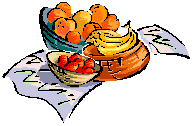 